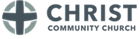 Consent to Biblical CounselingA Ministry of Christ Community ChurchOur Goal - Our goal in providing biblical counseling is to help you meet the challenges of life in a way that will please and honor the Lord Jesus Christ and allow you to enjoy fully His love for you and His plans for your life. Biblical Basis - We believe that the Bible provides thorough guidance and instruction for faith and life. (II Peter 1:3 and Romans 15:4) Therefore, our counseling is based only on scriptural principles rather than those of secular psychology or psychiatry. Although some of the pastoral or lay counselors of this church may be licensed in other fields, such as medicine or psychology, they will not practice as professionals but as Biblical counselors. Not Professional Advice - Some of our counselors work in professional fields outside this ministry. When serving as counselors within this ministry, however, they do not provide the same kind of professional advice and services that they do when they are hired in their professional capacities. Therefore, if you have significant legal, financial, medical or other technical questions, you should seek advice from another independent professional. Our counselors will be happy to cooperate with such advisors and help you to consider their counsel in the light of Scripture.Confidentiality - Confidentiality is an important aspect of the counseling process, and we will carefully guard the information you entrust to us. However, because we are continually training others to be effective counselors, we ask that you agree to allow counselors in training to be present during your sessions. There are four other situations when it may be necessary for us to share certain information with others: (1) When a counselor is uncertain of how to address a particular problem and needs to seek advice from another pastor or elder in this church; (2) when a counselee attends another church and it is necessary to talk with his or her pastor or elders; (3) when there is a clear indication that someone may be harmed unless we otherwise intervene; or (4) when a person persistently refuses to renounce a particular sin and it becomes necessary to seek the assistance of others in the church to encourage repentance and reconciliation (see Proverbs 15:22; 24:11; Matthew 18:15-20). Please be assured that our counselors strongly prefer not to disclose personal information to others, and they will make every effort to help you find ways to resolve a problem as privately as possible. Childcare - Unfortunately, at this time we cannot provide childcare while you attend your counseling session. If you have children who are not involved in the counseling session itself, please do not bring them with you to your session.Resolution of Conflicts - On rare occasions a conflict may arise between counselor and counselee. In order to make sure that any such conflicts will be resolved in a biblically faithful manner, we require all of our counselees to agree that any dispute that arises with the counselor or with this church as a result of counseling will be settled with mediation within the church according to the principles of scripture and the authority of this local church. Fees - We do not require any payment for our services, yet we do encourage you to make a $20 donation per session to C3. Our cancellation policy requires that you cancel a scheduled appointment no less than 24 hours prior to your appointment time. Failure to cancel an appointment within this timeframe may result in forfeiting your regularly allotted time slot. Since our ministry regularly has a waiting list, it could be some time before your preferred time slot becomes available.Having clarified the principles and policies of our counseling ministry, we welcome the opportunity to minister to you in the name of Christ and to be used by Him as He helps you to grow in spiritual maturity and prepares you for usefulness in His church. If you have any questions about these guidelines, please contact Director Brad Morello at counseling@c3houston.org. If these guidelines are acceptable to you, please sign below.Printed Name: ____________________________ Signed (my typed name serves as my e-signature): __________________________Dated: _____________ Personal Data InventoryIDENTIFICATION DATA:Name:____________________________________________________Phone:____________________________Address:______________________________________________________________Occupation:__________________________Business Phone_____________Sex_____Birth Date:_________Age:_______Marital status: Single____Relationship____ Engaged____Married____Separated___ Divorced___Widowed____Education: (last year completed)______Other training:___________________HEALTH INFORMATION:Rate your health: Very Good___Good___Average___Declining___Other____Approximate weight:______ Explain any recent weight changes:_______________________________________List all important, present, or past, injuries or handicaps:______________________________________________Date of last Medical Examination:____________________Report:______________________________________Your Physician:________________________Address________________________________________________Are you currently taking medication: Yes___No___If so, What?________________________________________Have you used drugs for other than medical purposes? Yes___No___Which drugs?________________________Have you ever had a severe emotional upset? Yes___No____Explain____________________________________Have you ever been arrested? Yes___No___ If yes, explain____________________________________________Are you willing to sign a release of information form so that your counselor may write for social, psychiatric, or medical reports? Yes__No___RELIGIOUS BACKGROUND:Church attended in childhood:____________________Were you baptized? Yes___ No____Religious background of spouse (if married)____________________________Do you consider yourself a religious person? Yes___No___Uncertain________Do you believe in God? Yes___No___Uncertain_____Do you pray to God? Never__Occasionally___Often___Are you saved? Yes___No___Not sure what you mean____How frequently do you read the Bible? Never___Occasionally___Often___Do you have regular family devotions? Yes___No___Explain recent changes in your religious life, if any:__________________________________________________MARRIAGE AND FAMILY INFORMATION:Name of spouse:________________________________Address:_______________________________________Phone:________________Occupation:__________________Business phone:______________________Spouse’s Age:_____Education (yrs.)_____Religion:|____________________________________Is spouse willing to come for counseling? Yes___No___Uncertain____Have you ever been separated? Yes___No___When?_______from________to_________Have either of you filed for divorce? Yes___No_____When?______________Date of marriage:___________Ages when married: Husband_______Wife_______How long did you know your spouse before marriage?_________Length of steady dating with spouse______Length of engagement_______________Give brief information about any previous marriages:_______________________________________________If you were reared by anyone other than your own parents, explain:_______________________________________________________________________________________How many older brothers_____sisters_____do you have?How many younger brothers_____sisters_____do you have?Information about children: *Check PM column if child is by previous marriagePERSONALITY INFORMATION:Have you ever had psychotherapy or counseling before? Yes___No___If yes, list counselor and dates:_________________________________________________What was the outcome?________________________________________________________________________CIRCLE ANY OF THE FOLLOWING WORDS WHICH BEST DESCRIBE YOU NOW:Active     Ambitious     Self-confident    Persistent    Nervous     Hardworking     Impatient     Impulsive      Moody  Often-blue       Excitable       Imaginative     Calm     Serious     Easy-going      Shy      Good-natured     Introvert      Extrovert       Likeable      Leader      Quiet      Hard-boiled      Submissive     Self-conscious     Lonely     SensitiveOther:___________________________________________________________________AVAILABILITY:In the table below, please write in the general time slots that you are available to meet weekly.PLEASE ANSWER THE FOLLOWING QUESTIONS. What is the main concern as you see it? (What brings you here?) What have you done about it? How can we help you? (What is your goal and/or what are you hoping this counseling will accomplish?) Is there any other information we should know?PM* (check)NameAgeSex (M/F)Living (Y/N)Education (in years)Marital statusMonTuesWedThurFriSatSunDaytimeEvening